Publicado en San Blas Atempa el 31/07/2024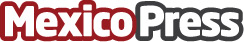 Iberdrola México lleva energía solar a 11 comunidades rurales de OaxacaLa compañía ha instalado sistemas fotovoltaicos en 99 viviendas y una escuela en una nueva fase de su programa social Luces de Esperanza. Hasta la fecha se han beneficiado a más de 4,500 personas del estado de Oaxaca
Datos de contacto:Comunicación CorporativaIberdrola México5585034600Nota de prensa publicada en: https://www.mexicopress.com.mx/iberdrola-mexico-lleva-energia-solar-a-11 Categorías: Nacional Educación Solidaridad y cooperación Oaxaca Sostenibilidad Sector Energético http://www.mexicopress.com.mx